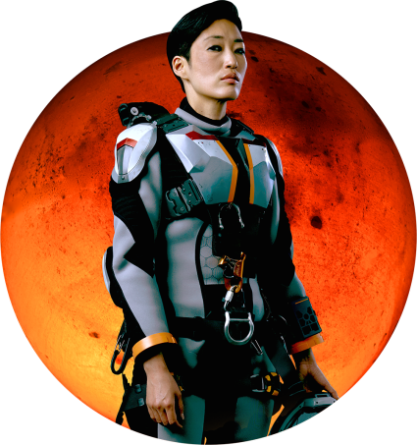 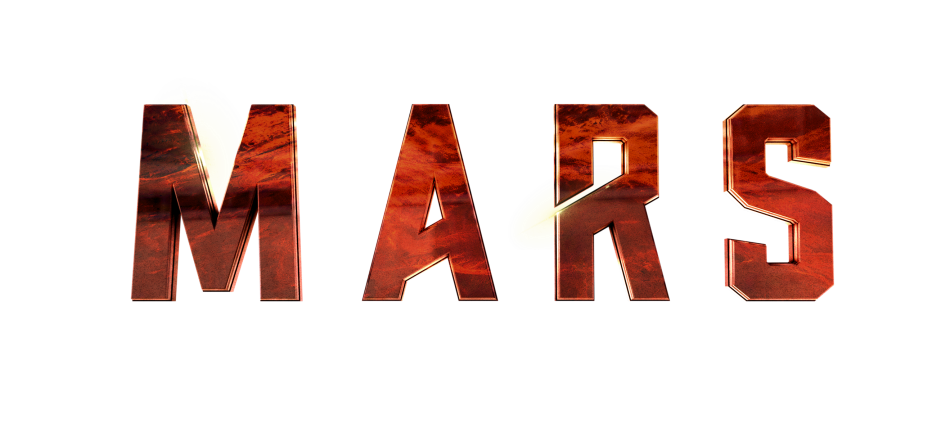 CREW MEMBER:	Hana SeungASSIGNMENT:		Mission pilot and software engineerNATIONALITY:	Korean-AmericanNOTES:	Seung spent her childhood on the move, shuttling between far-flung U.S. bases as her parents received new assignments. This left her with both a yearning for stability and an ability to make her home wherever she finds it. She and twin sister Joon have dreamed of traveling into space since childhood, and her position as second in command on the mission to Mars is the result of a singularly focused career. ACTOR BIO:		JihaeMARS marks musician and humanitarian Jihae’s acting debut, playing the dual role of Korean-American twins Hana and Joon Seung. Hana is a mission pilot and software engineer aboard the first human mission to Mars, while sister Joon is a capsule communicator back on Earth. During her burgeoning musical career, Jihae (which means “wisdom” in Korean) has released four albums; written and produced a multimedia rock opera with Academy Award-winning playwright John Patrick Shanley; performed at the London Olympics, the Cannes Film Festival and the United Nations; and become heavily involved with a variety of nonprofits and charities, including work with Hillary Clinton’s 2012 Hours Against Hate global initiative, the Willie Mae Rock Camp and Simon Says Sing 4 Peace, a public platform for artists to speak out against war.